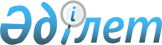 О признании утратившим силу постановления Правительства Республики Казахстан от 8 апреля 2008 года № 331 "Об определении экспертной организации"Постановление Правительства Республики Казахстан от 27 ноября 2020 года № 797.
      Правительство Республики Казахстан ПОСТАНОВЛЯЕТ:
      1. Признать утратившим силу постановление Правительства Республики Казахстан от 8 апреля 2008 года № 331 "Об определении экспертной организации" (САПП Республики Казахстан, 2008 г., № 19, ст. 176).
      2. Настоящее постановление вводится в действие по истечении десяти календарных дней после дня его первого официального опубликования.
					© 2012. РГП на ПХВ «Институт законодательства и правовой информации Республики Казахстан» Министерства юстиции Республики Казахстан
				
      Премьер-Министр
Республики Казахстан 

А. Мамин
